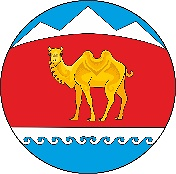     ПОСТАНОВЛЕНИЕ                                                                    JÖП	с. Новый БельтирО внесении изменений в постановление  администрации МО «Бельтирское сельское поселение» от  01.11.2017 г. № 45 «Об утверждении Положения об установлении системы оплаты труда работников органов  местного самоуправления МО «Бельтирское сельское поселение» и работников муниципальных учреждений   МО «Бельтирское сельское поселение»     В целях индексации заработной платы работников органов местного самоуправления МО «Бельтирское сельское поселение»,   работников муниципальных учреждений МО «Бельтирское сельское поселение», оплата труда которых осуществляется  в соответствии с новыми системами оплаты труда, (за исключением отдельных категорий работников, которым установлена месячная заработная плата в соответствии со ст.133 Трудового Кодекса Российской Федерации) с 1 января 2022 года, администрация МО «Бельтирское сельское поселение»  постановляет:1. Повысить заработную плату данной категории работников на 4 процента с 01.01.2022г.2. Установить должностные оклады утвержденные постановлением  администрации МО «Бельтирское сельское поселение» от  01.11.2017 г № 45 «Об утверждении Положения об установлении системы оплаты труда работников органов  местного самоуправления МО «Бельтирское сельское поселение» и работников муниципальных учреждений   МО «Бельтирское сельское поселение»  Приложении   № 1,  Приложении № 2 и Приложение №3 в следующей редакции (прилагаются).3. Настоящее Постановление вступает в силу  со дня его опубликования и распространяется на правоотношения, возникшие с 1  января 2022 года.4. Контроль за исполнением  настоящего постановления оставляю за собой.  Глава Бельтирского сельского поселения   Кош-Агачского района Республики Алтай                                                     А.Л.ТахановПриложение N 1Размеры окладов (должностных окладов)работников, занимающих должности служащих, и рекомендуемые  размеры повышающих коэффициентов к окладам (должностным окладам) по занимаемым должностямПриложение N 2 Размеры окладов работников,  осуществляющих профессиональную деятельность по профессиям рабочих«Приложение № 3Размеры окладов (должностных окладов)  работников, занимающих должности служащих, на основе квалификационных уровней  профессиональных стандартов в зависимости от выполняемых ими трудовых функцийСЕЛЬСКАЯ АДМИНИСТРАЦИЯ БЕЛЬТИРСКОГО СЕЛЬСКОГО ПОСЕЛЕНИЯ КОШ-АГАЧСКОГО РАЙОНА РЕСПУБЛИКИ АЛТАЙ(БЕЛЬТИРСКАЯ СЕЛЬСКАЯ АДМИНИСТРАЦИЯ) 649789, с. Новый Бельтирул. Центральная, 2РОССИЯ ФЕДЕРАЦИЯЗЫАЛТАЙ РЕСПУБЛИКАКОШ-АГАЧ АЙМАКБЕЛТИР  JУРТ JEЗЕЕЗИНИН АДМИНИСТРАЦИЯЗЫ649789, Jаны Белтир jЦентральная ором, 2от“08”февраля2022г.. №14ПКГ« Общеотраслевые должности  служащих первого  уровня»ПКГ« Общеотраслевые должности  служащих первого  уровня»ПКГ« Общеотраслевые должности  служащих первого  уровня»Квалификационные уровниРазмер оклада  Рекомендуемый размер  повышающего коэффициента к окладу (должностному окладу) по занимаемым  должностям11 квалификационный уровень3518до 0,0222 квалификационный уровень3518 до   0,05ПКГ« Общеотраслевые должности  служащих второго  уровняПКГ« Общеотраслевые должности  служащих второго  уровняПКГ« Общеотраслевые должности  служащих второго  уровняПКГ« Общеотраслевые должности  служащих второго  уровня11 квалификационный уровень4545до 0,0322 квалификационный уровень4545от 0,03 до 0,0933 квалификационный уровень4545от 0,09 до 0,2044 квалификационный уровень4545от 0,20 до 0,3055 квалификационный уровень4545от 0,30 до 0,43ПКГ« Общеотраслевые должности  служащих третьего  уровня, ПКГ« Общеотраслевые должности  служащих третьего  уровня, ПКГ« Общеотраслевые должности  служащих третьего  уровня, ПКГ« Общеотраслевые должности  служащих третьего  уровня, 11 квалификационный уровень5488до 0,0322 квалификационный уровень5488 от 0,03 до 0,1033 квалификационный уровень5488 от 0,10до 0,2144 квалификационный уровень5488 от 0,21 до 0,3255 квалификационный уровень5488от 0,32 до 0,45ПКГ« Общеотраслевые должности  служащих четвертого  уровняПКГ« Общеотраслевые должности  служащих четвертого  уровняПКГ« Общеотраслевые должности  служащих четвертого  уровняПКГ« Общеотраслевые должности  служащих четвертого  уровня11 квалификационный уровень 7974 до 0,0222 квалификационный уровень 7974 от 0,02  до 0,06Перечень профессийРазмер оклада, рублейПрофессии рабочих с 1 квалификационным разрядом3545Профессии рабочих с 2 квалификационным разрядом3601Профессии рабочих с 3 квалификационным разрядом4030Профессии рабочих с 4 квалификационным разрядом4545Профессии рабочих с 5 квалификационным разрядом4767Профессии рабочих с 6 квалификационным разрядом5000Профессии рабочих с 7 квалификационным разрядом5248Профессии рабочих с 8 квалификационным разрядом5506№ п/пНаименование профессионального стандарта  (ПС)УровниквалификацииРазмер оклада (должностного оклада)(рублей)1ПС«Специалист по работе с молодежью» », утвержден приказом
Министерства труда и
социальной защиты
Российской Федерации
от 12 февраля  2020 года N 59н561051ПС«Специалист по работе с молодежью» », утвержден приказом
Министерства труда и
социальной защиты
Российской Федерации
от 12 февраля  2020 года N 59н768952ПС «Специалист административно-хозяйственной деятельности» 
утвержден приказом Министерства
труда и социальной защиты
Российской Федерации
от 2 февраля 2018 года N 49н561052ПС «Специалист административно-хозяйственной деятельности» 
утвержден приказом Министерства
труда и социальной защиты
Российской Федерации
от 2 февраля 2018 года N 49н665932ПС «Специалист административно-хозяйственной деятельности» 
утвержден приказом Министерства
труда и социальной защиты
Российской Федерации
от 2 февраля 2018 года N 49н768953 ПС«Бухгалтер», утвержден приказом
Министерства труда и
социальной защиты
Российской Федерации
от 21 февраля  2019 года N 103н561053 ПС«Бухгалтер», утвержден приказом
Министерства труда и
социальной защиты
Российской Федерации
от 21 февраля  2019 года N 103н665933 ПС«Бухгалтер», утвержден приказом
Министерства труда и
социальной защиты
Российской Федерации
от 21 февраля  2019 года N 103н768953 ПС«Бухгалтер», утвержден приказом
Министерства труда и
социальной защиты
Российской Федерации
от 21 февраля  2019 года N 103н87464